writing assignment no. 1:Your Title Goes Heresubmitted to:Professor Joseph PiconeENGR 3096: Economic AnalysisTemple University College of Engineering1947 North 12th StreetPhiladelphia, Pennsylvania 19122January 22, 2012prepared by:John DoeTemple University College of Engineering1947 North 12th StreetPhiladelphia, Pennsylvania 19122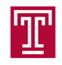 TiTLE GOES HERE IN UPPERCASEThe paragraph format consists of an 11 pt. New Times Roman font, single-spaced, 1” margins, one blank line after each paragraph, justified, etc. Use this template and edit it directly. Use the “Copy Format” tool (the paintbrush on the tools ribbon, or the paragraph style “Normal.”Your paper needs to be a minimum of two pages of text. Figures, tables, etc. can be used, but they are considered extra and don’t count towards your two-page limit. For these short papers, you should not need multiple sections – you can write is as one section.Papers must be written using proper English grammar. Visit the Temple University Writing Center if you need help with this.References should be in APA format. There are plenty of style guides available on the web for this. Citations in the text should read something like this (Doe, 2013) or (Doe & Smith, 2012) or (Doe et al., 2011) for papers with multiple authors. You must use a minimum of 3 references from archival publications. This means journals that are published, not URLs or Internet-based publications. You can use some of these, but they don’t count towards your requirement of 3 archival publications.Filler text follows. Filler text follows. Filler text follows. Filler text follows. Filler text follows. Filler text follows. Filler text follows. Filler text follows. Filler text follows. Filler text follows. Filler text follows. Filler text follows. Filler text follows. Filler text follows. Filler text follows. Filler text follows. Filler text follows. Filler text follows. Filler text follows. Filler text follows. Filler text follows. Filler text follows. Filler text follows. Filler text follows. Filler text follows. Filler text follows. Filler text follows. Filler text follows. Filler text follows. Filler text follows. Filler text follows. Filler text follows. Filler text follows. Filler text follows. Filler text follows. Filler text follows. Filler text follows. Filler text follows. Filler text follows. Filler text follows. Filler text follows. Filler text follows. Filler text follows. Filler text follows. Filler text follows. Filler text follows. Filler text follows. Filler text follows. Filler text follows. Filler text follows. Filler text follows. Filler text follows. Filler text follows. Filler text follows. Filler text follows.Filler text follows. Filler text follows. Filler text follows. Filler text follows. Filler text follows. Filler text follows. Filler text follows. Filler text follows. Filler text follows. Filler text follows. Filler text follows. Filler text follows. Filler text follows. Filler text follows. Filler text follows. Filler text follows. Filler text follows. Filler text follows. Filler text follows. Filler text follows. Filler text follows. Filler text follows. Filler text follows. Filler text follows. Filler text follows. Filler text follows. Filler text follows. Filler text follows. Filler text follows. Filler text follows. Filler text follows. Filler text follows. Filler text follows. Filler text follows. Filler text follows. Filler text follows. Filler text follows. Filler text follows. Filler text follows. Filler text follows. Filler text follows. Filler text follows. Filler text follows. Filler text follows. Filler text follows. Filler text follows. Filler text follows. Filler text follows. Filler text follows. Filler text follows. Filler text follows. Filler text follows. Filler text follows. Filler text follows. Filler text follows.Filler text follows. Filler text follows. Filler text follows. Filler text follows. Filler text follows. Filler text follows. Filler text follows. Filler text follows. Filler text follows. Filler text follows. Filler text follows. Filler text follows. Filler text follows. Filler text follows. Filler text follows. Filler text follows. Filler text follows. Filler text follows. Filler text follows. Filler text follows. Filler text follows. Filler text follows. Filler text follows. Filler text follows. Filler text follows. Filler text follows. Filler text follows. Filler text follows. Filler text follows. Filler text follows. Filler text follows. Filler text follows. Filler text follows. Filler text follows. Filler text follows. Filler text follows. Filler text follows. Filler text follows. Filler text follows. Filler text follows. Filler text follows. Filler text follows. Filler text follows. Filler text follows. Filler text follows. Filler text follows. Filler text follows. Filler text follows. Filler text follows. Filler text follows. Filler text follows. Filler text follows. Filler text follows. Filler text follows. Filler text follows.Filler text follows. Filler text follows. Filler text follows. Filler text follows. Filler text follows. Filler text follows. Filler text follows. Filler text follows. Filler text follows. Filler text follows. Filler text follows. Filler text follows. Filler text follows. Filler text follows. Filler text follows. Filler text follows. Filler text follows. Filler text follows. Filler text follows. Filler text follows. Filler text follows. Filler text follows. Filler text follows. Filler text follows. Filler text follows. Filler text follows. Filler text follows. Filler text follows. Filler text follows. Filler text follows. Filler text follows. Filler text follows. Filler text follows. Filler text follows. Filler text follows. Filler text follows. Filler text follows. Filler text follows. Filler text follows. Filler text follows. Filler text follows. Filler text follows. Filler text follows. Filler text follows. Filler text follows. Filler text follows. Filler text follows. Filler text follows. Filler text follows. Filler text follows. Filler text follows. Filler text follows. Filler text follows. Filler text follows. Filler text follows.Filler text follows. Filler text follows. Filler text follows. Filler text follows. Filler text follows. Filler text follows. Filler text follows. Filler text follows. Filler text follows. Filler text follows. Filler text follows. Filler text follows. Filler text follows. Filler text follows. Filler text follows. Filler text follows. Filler text follows. Filler text follows. Filler text follows. Filler text follows. Filler text follows. Filler text follows. Filler text follows. Filler text follows. Filler text follows. Filler text follows. Filler text follows. Filler text follows. Filler text follows. Filler text follows. Filler text follows. Filler text follows. Filler text follows. Filler text follows. Filler text follows. Filler text follows. Filler text follows. Filler text follows. Filler text follows. Filler text follows. Filler text follows. Filler text follows. Filler text follows. Filler text follows. Filler text follows. Filler text follows. Filler text follows. Filler text follows. Filler text follows. Filler text follows. Filler text follows. Filler text follows. Filler text follows. Filler text follows. Filler text follows.Filler text follows. Filler text follows. Filler text follows. Filler text follows. Filler text follows. Filler text follows. Filler text follows. Filler text follows. Filler text follows. Filler text follows. Filler text follows. Filler text follows. Filler text follows. Filler text follows. Filler text follows. Filler text follows. Filler text follows. Filler text follows. Filler text follows. Filler text follows. Filler text follows. Filler text follows. Filler text follows. Filler text follows. Filler text follows. Filler text follows. Filler text follows. Filler text follows. Filler text follows. Filler text follows. Filler text follows. Filler text follows. Filler text follows. Filler text follows. Filler text follows. Filler text follows. Filler text follows. Filler text follows. Filler text follows. Filler text follows. Filler text follows. Filler text follows. Filler text follows. Filler text follows. Filler text follows. Filler text follows. Filler text follows. Filler text follows. Filler text follows. Filler text follows. Filler text follows. Filler text follows. Filler text follows. Filler text follows. Filler text follows.Filler text follows. Filler text follows. Filler text follows. Filler text follows. Filler text follows. Filler text follows. Filler text follows. Filler text follows. Filler text follows. Filler text follows. Filler text follows. Filler text follows. Filler text follows. Filler text follows. Filler text follows. Filler text follows. Filler text follows. Filler text follows. Filler text follows. Filler text follows. Filler text follows. Filler text follows. Filler text follows. Filler text follows. Filler text follows. Filler text follows. Filler text follows. Filler text follows. Filler text follows. Filler text follows. Filler text follows. Filler text follows. Filler text follows. Filler text follows. Filler text follows. Filler text follows. Filler text follows. Filler text follows. Filler text follows. Filler text follows. Filler text follows. Filler text follows. Filler text follows. Filler text follows. Filler text follows. Filler text follows. Filler text follows. Filler text follows. Filler text follows. Filler text follows. Filler text follows. Filler text follows. Filler text follows. Filler text follows. Filler text follows.Filler text follows. Filler text follows. Filler text follows. Filler text follows. Filler text follows. Filler text follows. Filler text follows. Filler text follows. Filler text follows. Filler text follows. Filler text follows. Filler text follows. Filler text follows. Filler text follows. Filler text follows. Filler text follows. Filler text follows. Filler text follows. Filler text follows. Filler text follows. Filler text follows. Filler text follows. Filler text follows. Filler text follows. Filler text follows. Filler text follows. Filler text follows. Filler text follows. Filler text follows. Filler text follows. Filler text follows. Filler text follows. Filler text follows. Filler text follows. Filler text follows. Filler text follows. Filler text follows. Filler text follows. Filler text follows. Filler text follows. Filler text follows. Filler text follows. Filler text follows. Filler text follows. Filler text follows. Filler text follows. Filler text follows. Filler text follows. Filler text follows. Filler text follows. Filler text follows. Filler text follows. Filler text follows. Filler text follows. Filler text follows.Filler text follows. Filler text follows. Filler text follows. Filler text follows. Filler text follows. Filler text follows. Filler text follows. Filler text follows. Filler text follows. Filler text follows. Filler text follows. Filler text follows. Filler text follows. Filler text follows. Filler text follows. Filler text follows. Filler text follows. Filler text follows. Filler text follows. Filler text follows. Filler text follows. Filler text follows. Filler text follows. Filler text follows. Filler text follows. Filler text follows. Filler text follows. Filler text follows. Filler text follows. Filler text follows. Filler text follows. Filler text follows. Filler text follows. Filler text follows. Filler text follows. Filler text follows. Filler text follows. Filler text follows. Filler text follows. Filler text follows. Filler text follows. Filler text follows. Filler text follows. Filler text follows. Filler text follows. Filler text follows. Filler text follows. Filler text follows. Filler text follows. Filler text follows. Filler text follows. Filler text follows. Filler text follows. Filler text follows. Filler text follows.Filler text follows. Filler text follows. Filler text follows. Filler text follows. Filler text follows. Filler text follows. Filler text follows. Filler text follows. Filler text follows. Filler text follows. Filler text follows. Filler text follows. Filler text follows. Filler text follows. Filler text follows. Filler text follows. Filler text follows. Filler text follows. Filler text follows. Filler text follows. Filler text follows. Filler text follows. Filler text follows. Filler text follows. Filler text follows. Filler text follows. Filler text follows. Filler text follows. Filler text follows. Filler text follows. Filler text follows. Filler text follows. Filler text follows. Filler text follows. Filler text follows. Filler text follows. Filler text follows. Filler text follows. Filler text follows. Filler text follows. Filler text follows. Filler text follows. Filler text follows. Filler text follows. Filler text follows. Filler text follows. Filler text follows. Filler text follows. Filler text follows. Filler text follows. Filler text follows. Filler text follows. Filler text follows. Filler text follows. Filler text follows.REFERENCESAnderson, A. K. (2005). Affective influences on the attentional dynamics supporting awareness. Journal of Experimental Psychology: General, 154, 258–281.Anderson, A. K., Christoff, K., Panitz, D., De Rosa, E., & Gabrieli, J. D. E. (2003). Neural correlates of the automatic processing of threat facial signals. Journal of Neuroscience, 23, 5627–5633.Armony, J. L., & Dolan, R. J. (2002). Modulation of spatial attention by fear-conditioned stimuli: An event-related fMRI study. Neuropsychologia, 40, 817–826.References must follow APA format. There are many good sites that describe these standards. Here are two that I find very useful:http://en.wikipedia.org/wiki/APA_stylehttp://flash1r.apa.org/apastyle/basics/index.htm